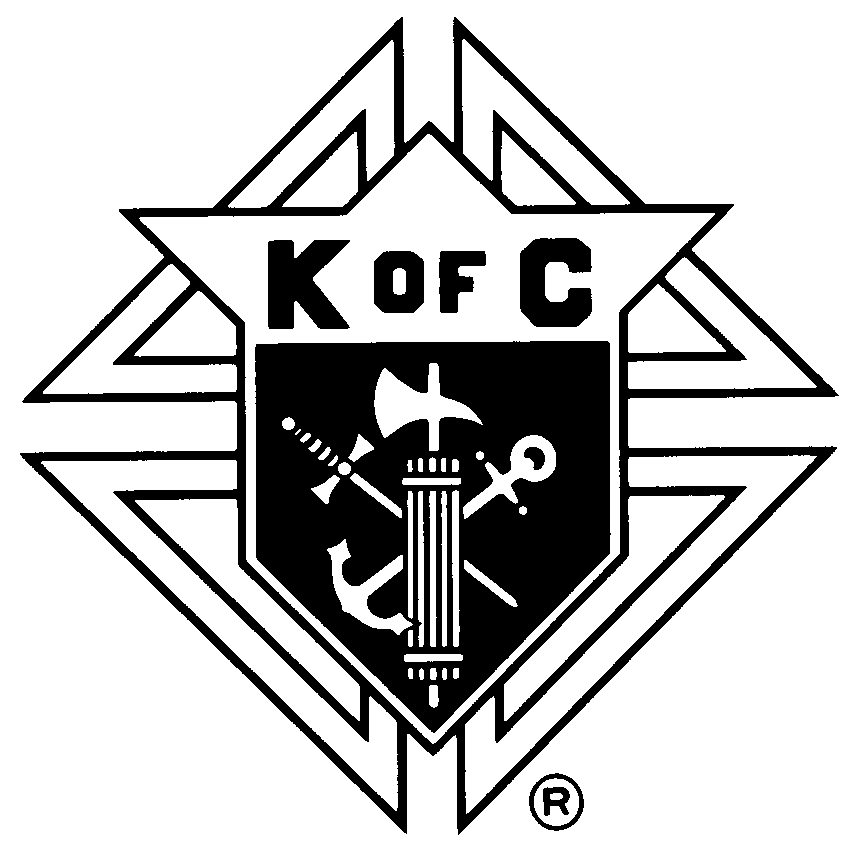 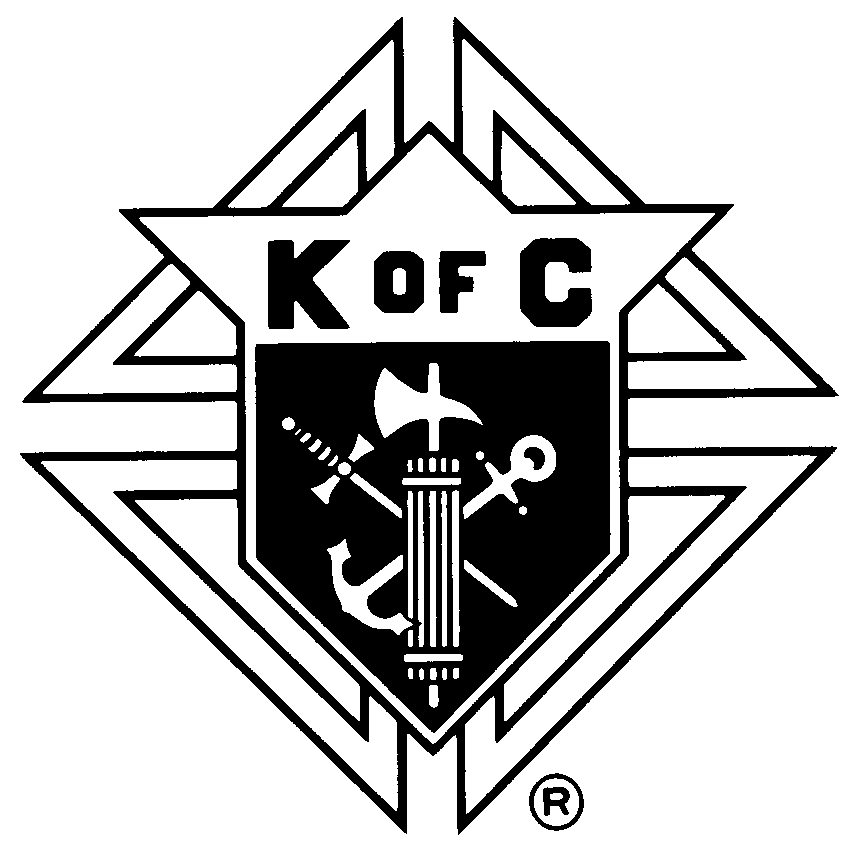 TO:		ELECTED STATE OFFICERS, DISTRICT DEPUTIES, AND GRAND KNIGHTS OF THERESPECTIVE DIOCESE, EACH DIOCESAN ADMINISTRATOR, EACH DEGREE TEAM CAPTAIN, EACH CONFERRING OFFICER, PAST STATE DEPUTIES AND MASTER OF THE FOURTH DEGREESUBJECT:	NOTICE OF MAJOR DEGREE EXEMPLIFICATION FOR THE FORMATION AND KNIGHTHOOD DEGREES OF THE ORDERDear Worthy Brother Knights All:Please be advised that District 32 of the Diocese of Lafayette, and St. Nicholas Council # 10902, New Iberia, will host a Major Degree Exemplification for the Diocese of Lafayette on October 3. 2010.GENERAL INFORMATIONLOCATION:		Church Parish Activity Center, 7809 Weeks Island Road, Lydia, 			Louisiana.  SEE THE ATTACHED MAPTEAM:			LafayetteCONFERRING OFC:	Bobby DonlonMEAL:			No charge for candidates for meal and one drink.  Attending Third			Degree members will be charged $6.00 for meal and one drink.			Additional drinks will be available for a nominal price.MASS:	NO MASS IS SCHEDULED WITH THIS EXEMPLIFICATION, PLEASE PLAN ACCORDINGLY	TIME SCHEDULE7:00-8:45AM	Registration of Candidates and Members.  Candidates registration cut-off is 8:45AM.  NO CANDIDATE WILL BE ACCEPTED AFTER 8:45AM9:00-12:00 NOON		Exemplification12:00 NOON-TILL		Meal is served DRESS FOR DEGREECoat and tie is recommended, but not mandatory.  No shorts, cut-offs or T-shirtsCandidates will be refused if not reasonably dressed.Third Degree members are requested to dress accordingly for this Major DegreeAssigned District Deputies and Grand Knights of their respective Areas are directed to report to either of the undersigned the following:1.  The projected number of candidates that will attend this degree.2.  The projected number of Third Degree members that will be attending this degree.Deadline for providing this essential information is Monday, September 27, 2010.  Worthy District Deputies of the Area are requested to bring their robes and swords if they wish to participate in the Knighting Ceremony after the conclusion of this degree.We look forward to working with each of you and please do not hesitate to contact either of us if we can be of any assistance.Fraternally andVIVAT JESUSRicky J. Bouttee							Wayne HollierGrand Knight							District Deputy 32GK Phone								DD PhonePLACE MAP OR DIRECTIONS HERE OR ON ADDITIONAL SHEETREMEMBER THIS IS FOR PURPOSES OF AN EXAMPLE AND NOT FOR ACTUAL USE AS IT CONTAINS INACCURATE INFORMATION. PLEASE READ BOTH PAGES CAREFULLY AND EDIT THEM ACCORDINGLY BEFORE SENDING IT OUT___